Задания  для 8 класса на 08.05.2020ФИЗИКА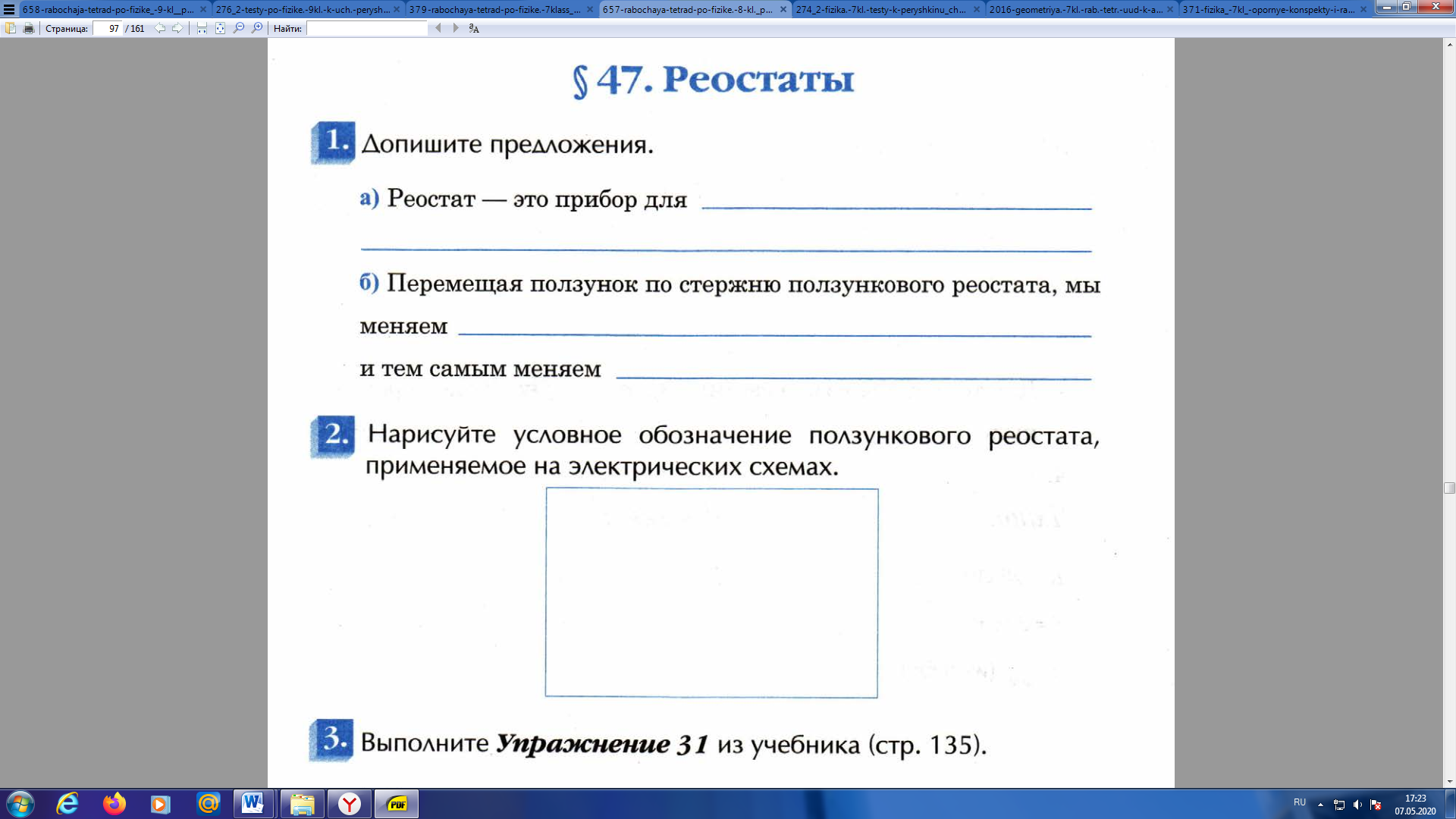 Выполни упражнение 31 (стр.135) - №3,№4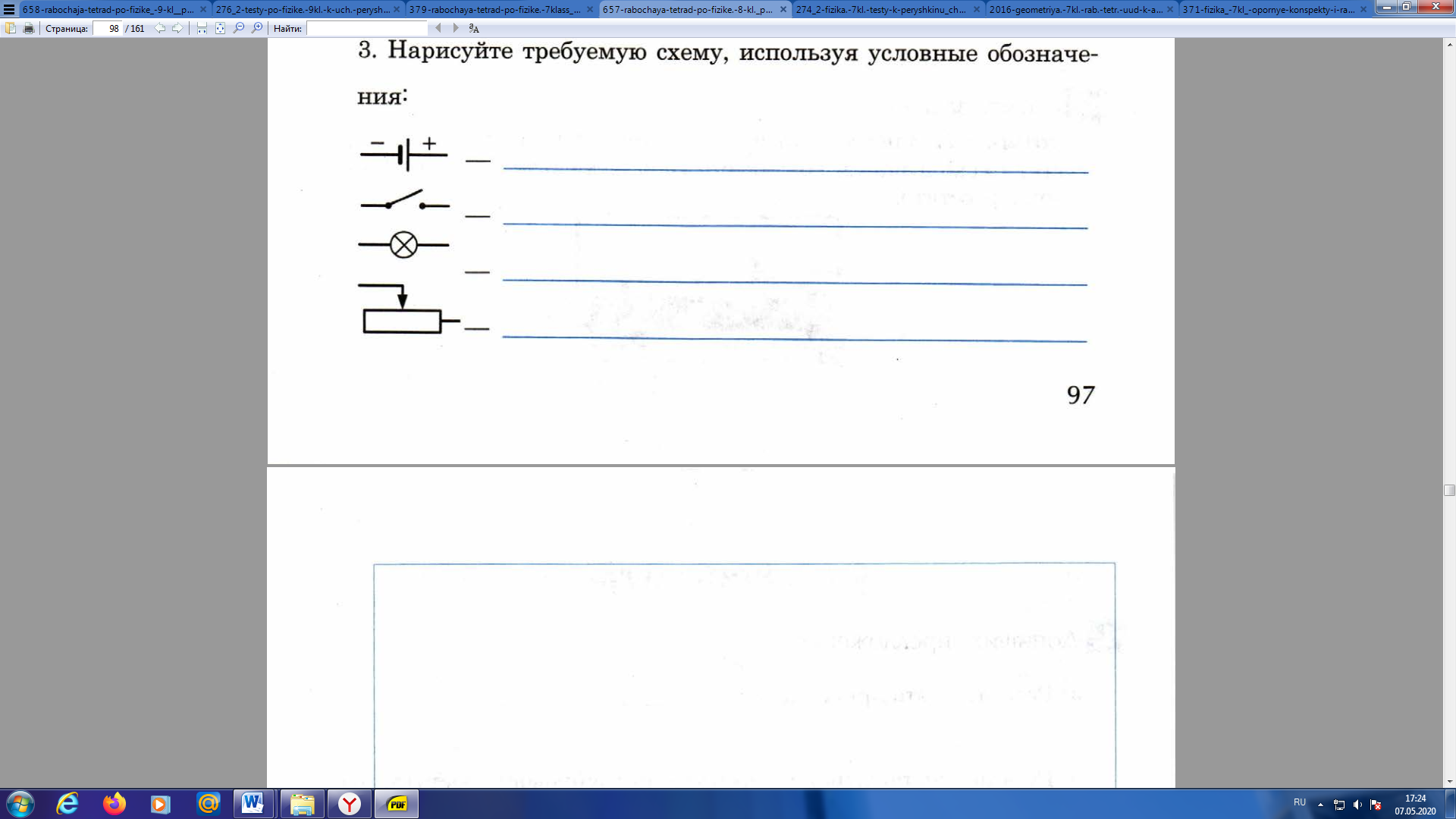 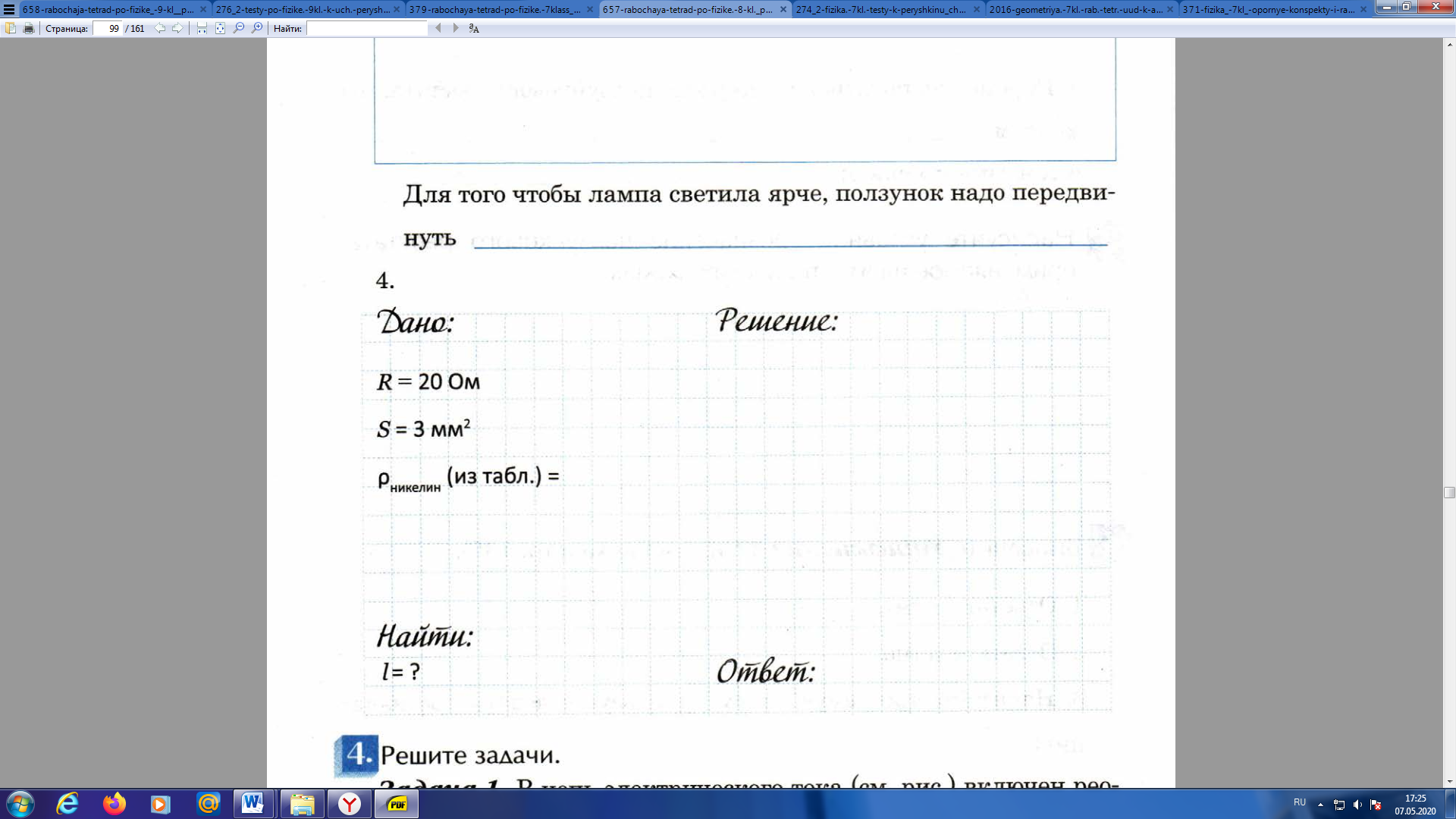 ПредметЗаданиеФорма контроля КЛАССНЫЙ ЧАС, ПОСВЯЩЕННЫЙ ПРАЗДНОВАНИЮ 75-ЛЕТИЯ ПОБЕДЫКлассный час «К 75-летию разгрома немецко-фашистских войск под Москвой»https://vk.com/video139139768_456239063?api_access_key=2485de9e6a443579d9Видеоурок  ко Дню Победы «Дорогами мужества»https://vk.com/video59764401_456239058?api_access_key=aa515ebb02fd53d0e9Жить (2016 г.) Мультфильм о Великой Отечественной войне https://vk.com/video139139768_456239064?api_access_key=8c1d76f449fceee413КЛАССНЫЙ ЧАС, ПОСВЯЩЕННЫЙ ПРАЗДНОВАНИЮ 75-ЛЕТИЯ ПОБЕДЫКлассный час «К 75-летию разгрома немецко-фашистских войск под Москвой»https://vk.com/video139139768_456239063?api_access_key=2485de9e6a443579d9Видеоурок  ко Дню Победы «Дорогами мужества»https://vk.com/video59764401_456239058?api_access_key=aa515ebb02fd53d0e9Жить (2016 г.) Мультфильм о Великой Отечественной войне https://vk.com/video139139768_456239064?api_access_key=8c1d76f449fceee413КЛАССНЫЙ ЧАС, ПОСВЯЩЕННЫЙ ПРАЗДНОВАНИЮ 75-ЛЕТИЯ ПОБЕДЫКлассный час «К 75-летию разгрома немецко-фашистских войск под Москвой»https://vk.com/video139139768_456239063?api_access_key=2485de9e6a443579d9Видеоурок  ко Дню Победы «Дорогами мужества»https://vk.com/video59764401_456239058?api_access_key=aa515ebb02fd53d0e9Жить (2016 г.) Мультфильм о Великой Отечественной войне https://vk.com/video139139768_456239064?api_access_key=8c1d76f449fceee413МузыкаО каких произведениях Великой Отечественной войны идет речь? Какие чувства они вызывают?https://www.youtube.com/watch?v=7GDOdv-7wlQВыполненное задание присылаем по электронную почту muzika-v-shkole@yandex.ru    до 12.05.2020 года            ГеографияТема: «Население Дальнего Востока»Выписать в тетрадь - основные этапы заселения территории Дальнего Востока; - коренные жители.Выполняем задание, фотографируем и отсылаем учителю на почту 9211515854@mail.ruдо 11 часов  11.05.2020 года.04.20Русский языкПерейти по ссылке и выполнить заданиеhttps://onlinetestpad.com/ru/testview/59768-gotovimsya-k-oge-yazykovye-sredstva-vyrazitelnosti-1-variant Родителям фотографию с оценкой прислать учителю в социальной сети «ВКонтакте»  до 17 часов  08.05.2020 годаБиологияТема: «Речь и сознание»Видеоурок:https://yandex.ru/video/preview/?filmId=1680440776949092059&text=видеоурок%20речь%20и%20сознание%208%20класс&text=сознание%208%20серия%20&path=wizard&parent-reqid=1588183488584398-156351020021316740000291-prestable-app-host-sas-web-yp-221&redircnt=1588183499.1 В тетрадь дать ответ на вопросы:1.ВНД2.Рассудочная деятельность3.Диалог.4.Монолог.5. Аффективная речь.6.Написать 10 заимствованных слов.7.Написать 10 исконно русских слов.Выполняем задание, фотографируем и отсылаем учителю на почту 9211515854@mail.ruдо  11 часов 11.05.2020 годаТехнология (девочки)Презентация по теме «Изготовление информационного продукта по заданному алгоритму» https://utmagazine.ru/posts/9713-informacionnyy-produkt Ответить на вопросы §8.1 на стр.99 учебника в виде рисункаВыполнить задания и отправить ответы и фото работы учителю на электронную почту IZO3new@yandex.ruдо 9 часов  11.05.2020 годаФизика§47видеоурок  https://youtu.be/Xw6a_TtEToc Выполнить  задание (см. ниже)задания выполнить в тетради, фотографии выполненных заданий прислать учителю на электронную почту moiseevaludmila2020@yandex.ru до 14 часов  11.05.2020 года